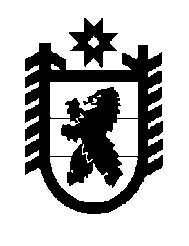 Российская Федерация Республика Карелия    РАСПОРЯЖЕНИЕГЛАВЫ РЕСПУБЛИКИ КАРЕЛИЯВнести в состав лицензионной комиссии Республики Карелия (далее – Комиссия),  утвержденный распоряжением Главы Республики Карелия                от 23 января 2015 года № 17-р (Собрание законодательства Республики Карелия, 2015, № 1, ст. 48; № 10, ст. 1954; 2016, № 2, ст. 217; 2017, № 3,    ст. 400; № 8, ст. 1523; 2018, № 2, ст. 242), следующие изменения:включить в состав Комиссии Шемета Г.Н. – главу администрации Прионежского муниципального района, члена  Ассоциации «Совет муниципальных образований Республики Карелия» (по согласованию); исключить из состава Комиссии Кузьмина Ю.И.           ГлаваРеспублики Карелия                                                          А.О. Парфенчиковг. Петрозаводск2 августа 2018 года  №  436-р                                                               